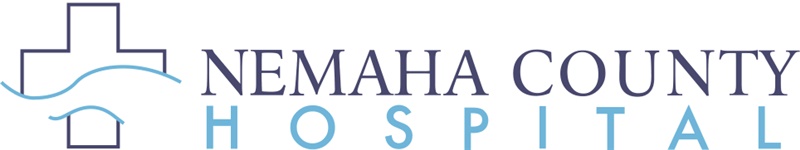 Your Rights and Protections Against Surprise Medical BillsWhat is “balance billing” (sometimes called “surprise billing”)?When you see a doctor or other health care provider, you may owe certain out-of-pocket costs, like a copayment, coinsurance, or deductible. You may have additional costs or have to pay the entire bill if you see a provider or visit a health care facility that isn’t in your health plan’s network.“Out-of-network” means providers and facilities that haven’t signed a contract with your health plan to provide services. Out-of-network providers may be allowed to bill you for the difference between what your plan pays and the full amount charged for a service. This is called “balance billing.” This amount is likely more than in-network costs for the same service and might not count toward your plan’s deductible or annual out-of-pocket limit.“Surprise billing” is an unexpected balance bill. This can happen when you can’t control who is involved in your care—like when you have an emergency or when you schedule a visit at an in- network facility but are unexpectedly treated by an out-of-network provider. Surprise medical bills could cost thousands of dollars depending on the procedure or service.You are protected from balance billing for:Emergency servicesIf you have an emergency medical condition and get emergency services from an out-of- network provider or facility, the most they can bill you is your plan’s in-network cost-sharing amount (such as copayments, coinsurance, and deductibles). You can’t be balance billed for these emergency services. This includes services you may get after you’re in stable condition, unless you give written consent and give up your protections not to be balanced billed for these post-stabilization services.Nebraska’s Out-of-Network Emergency Medical Care Act provides balance billing protections to patients receiving out-of-network emergency care from providers at particular facilities.  However, Nemaha County Hospital is not covered by the Out-of-Network Emergency Medical Care Act.Certain services at an in-network hospital or ambulatory surgical centerWhen you get services from an in-network hospital or ambulatory surgical center, certain providers there may be out-of-network. In these cases, the most those providers can bill you is your plan’s in-network cost-sharing amount. This applies to emergency medicine, anesthesia,pathology, radiology, laboratory, neonatology, assistant surgeon, hospitalist, or intensivist services. These providers can’t balance bill you and may not ask you to give up your protections not to be balance billed.If you get other types of services at these in-network facilities, out-of-network providers can’tbalance bill you, unless you give written consent and give up your protections.You’re never required to give up your protections from balance billing. You also aren’t required to get out-of-network care. You can choose a provider or facility in your plan’s network.When balance billing isn’t allowed, you also have the following protections:• You’re only responsible for paying your share of the cost (like the copayments, coinsurance,
and deductible that you would pay if the provider or facility was in-network). Your health
plan will pay any additional costs to out-of-network providers and facilities directly.
• Generally, your health plan must:
   	o  Cover emergency services without requiring you to get approval for services in      advance (also known as “prior authorization”).o  Cover emergency services by out-of-network providers.o  Base what you owe the provider or facility (cost-sharing) on what it would pay an in-        	    network provider or facility and show that amount in your explanation of benefits.
   	o  Count any amount you pay for emergency services or out-of-network services toward     your in-network deductible and out-of-pocket limit.If you think you’ve been wrongly billed, contact The No Surprises help desk at 1-800- 985-3059 or Nebraska Department of Insurance at 1-877-564-7323. Visit www.cms.gov/nosurprises/consumers for more information about your rights under federal  law.Visit www.nebraskalegislature.gov for more information about your rights under Nebraska laws.